 Passenger Expenses Claim Form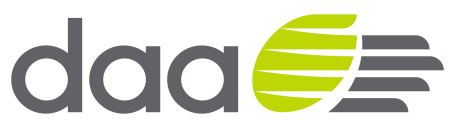 